iPhone leren 2 - VoiceOver basishandelingen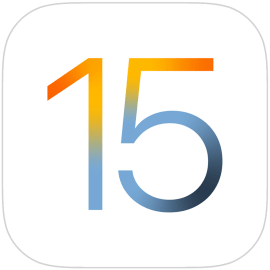 Hans Segers, Koninklijke VisioBen je slechtziend of blind en wil je leren werken met de iPhone of iPad?De leermodule iPhone leren is geschreven voor mensen met een visuele beperking die gebruik maken van de schermlezer VoiceOver. Hiermee is je apparaat geheel te bedienen zonder dat je hoeft te kijken. De module bevat meerdere delen.In dit deel leer je aan de hand van uitleg en oefeningen basishandelingen zoals aan- en uitzetten, apps starten en het invoeren van teksten.Kom je er niet uit, of wil je het liever onder deskundige begeleiding leren? Dat kan bij Koninklijke Visio. Onze ICT adviseurs helpen je graag met een passend advies of training. Aan het einde van dit artikel vind je onze contactgegevens.Opmerkingen voorafDe hier beschreven werkwijze is geschreven voor de iPhone iOS 15 en kan bij andere versies (enigszins) afwijken. Gebruik je geen VoiceOver dan zijn de beschrijvingen in grote lijnen ook goed te volgen.Gebruik je een iPad dan zijn de schermen anders opgebouwd. De beschreven werkwijze is dan meestal in hoofdlijnen gelijk, maar de plek waar bepaalde teksten of knoppen zich bevinden, en hoe je daar kan komen, kan afwijken.We gaan er van uit dat je iPhone is ingesteld en correct werkt.Voordat je begintIn dit deel leer je hoe je met VoiceOver basishandelingen kunt uitvoeren om de iPhone te kunnen aanzetten, ontgrendelen, vergrendelen enzovoorts. De iPhone kan voorzien zijn van een Thuisknop. De laatste iPhone met een Thuisknop (voelbare kuiltje) is de iPhone 8 Plus. Vanaf de iPhone X is Apple afgestapt van de voelbare Thuisknop en werkt bijvoorbeeld het ontgrendelen en terugkeren naar het beginscherm op een andere manier.Om met VoiceOver te kunnen werken is het nodig om de toegankelijkheid voor slechtziende en blinde VoiceOver gebruikers in te stellen. In iPhone leren deel 1 leggen we uit hoe je VoiceOver aan of uit kunt zetten. Een uitgebreid overzicht hoe je je iPhone verder toegankelijk instelt vind je op het Visio Kennisportaal: ga naar de uitleg over instellingen voor VoiceOver.Hoe kan ik de iPhone aanzetten?Houd de Vergrendelknop, aan de rechterkant van de iPhone, twee seconden ingedrukt en laat dan los.Wacht nu een tijdje. Na enige tijd meldt VoiceOver op de iPhone zich. Je hoort: VoiceOver aan, of hij spreekt de tijd uit.Met thuisknop. Zoek nu met je vinger aan de onderkant van het scherm de Thuisknop (voelbare kuiltje), net onder de tekst waarbij je hoort: Druk op de thuisknop om te ontgrendelen, knop.Zonder thuisknop. Veeg met één vinger omhoog tot het tweede geluidje, til je vinger op om de iPhone te ontgrendelen.Mogelijk krijg je nog de melding: Sim vergrendeld, of moet je nog een beveiligingscode invoeren in het Toegangscodeveld. In elk van deze gevallen heb je je apparaat beveiligd met een pincode. TipBij recentere iPhone-modellen is de Thuisknop voorzien van Touch ID. Met Touch ID kan de iPhone ontgrendeld worden door één, of meerdere vingers achter elkaar, op de Thuisknop te plaatsen. Er hoeft dan geen beveiligingscode ingevoerd te worden. Je kunt dit instellen via Instellingen - Touch ID en toegangscode. Vanaf de iPhone X is de Thuisknop verdwenen en ontgrendel je de iPhone via Face ID ofwel gezichtsherkenning. Je kunt dit instellen via Instellingen - Face ID en toegangscode.Hoe kan ik de iPhone vergrendelen?Je kunt de iPhone vergrendelen, dat wil zeggen: Je zet de iPhone niet helemaal uit maar blokkeert het scherm en de invoer. Hiermee voorkom je dat je per ongeluk iets activeert als je het apparaat even niet gebruikt. Als je later het apparaat weer nodig hebt, kun je het eenvoudig weer ontgrendelen.Druk op de Vergrendelknop rechts op de iPhone. Je hoort: Scherm vergrendeld. De iPhone is nu vergrendeld.Raak het scherm aan en merk dat er niets geactiveerd wordt.Hoe kan ik de iPhone ontgrendelen?Met Thuisknop. Druk op de Thuisknop, het voelbare kuiltje onderaan het scherm. Je hoort een kort signaal en VoiceOver meldt de tijd.Zonder Thuisknop. Druk op de Vergrendelknop rechts op de iPhone. Je hoort een kort signaal en VoiceOver meldt de tijd.Met Thuisknop. Druk nogmaals op de Thuisknop om te ontgrendelen.Zonder Thuisknop. Veeg met één vinger omhoog tot het tweede geluidje, til je vinger op om de iPhone te ontgrendelen.Met Thuisknop. Als je toestel beveiligd is moet je de pincode invoeren om te ontgrendelen of via Touch ID wordt de iPhone meteen ontgrendeld.Zonder Thuisknop. Als je toestel beveiligd is moet je de pincode invoeren om te ontgrendelen of via Face ID (gezichtsherkenning) wordt de iPhone meteen ontgrendeld.Wanneer de iPhone is ontgrendeld verschijnt het beginscherm met de icoontjes. OpmerkingAls je te lang wacht, gaat het scherm vanzelf weer uit en hoor je: Scherm vergrendeld. Druk dan nogmaals op de Thuisknop of Vergrendelknop en probeer het opnieuw. Hoe kan ik de iPhone uitzetten?Met Thuisknop. Houd de vergrendelknop rechts op de iPhone een tijd ingedrukt. Je hoort: Zet uit, knop.Zonder Thuisknop. Houd de vergrendelknop rechts en de Volume Omlaag knop op de iPhone gelijktijdig een tijd ingedrukt. Je hoort: Zet uit. Hoor je iets anders, veeg dan naar links totdat je hoort: Zet uit.Dubbeltik met één vinger om de iPhone uit te zetten.Verkennen wat er op het scherm staatZet de iPhone aan. Na het opstarten en ontgrendelen wordt het eerste beginscherm getoond. Op dit beginscherm bevinden zich, afhankelijk van het model iPhone, 5, 6 of 7 rijen met ieder 4 icoontjes. Elk icoontje is een programma of applicatie. Deze worden apps genoemd. Dit spreek je uit als eps. De apps op het beginscherm staan ongeveer 1 centimeter uit elkaar. Het scherm verkennen met schuiven of vegenJe kunt op twee manieren het scherm verkennen. Schuiven: zet je vinger ergens op het scherm. VoiceOver vertelt je wat er zich onder je vinger bevindt. Staat er niets onder je vinger, dan hoor je een soort tikjes. Houd je vinger op het scherm en schuif hem langzaam opzij.Deze methode is vooral handig als je al ongeveer weet waar de dingen op het scherm staan. Dan kun je er snel naartoe navigeren.Vegen: als je in een nieuw scherm komt, staat de zogenaamde ‘focus’ meestal links bovenaan. Veeg nu kort en snel naar rechts. De focus verplaatst zich naar het eerstvolgende item. Herhaal dit net zolang tot je bij het gewenste item komt. Ben je het gewenste item gepasseerd, veeg dan naar links om terug te gaan. Het voordeel van deze methode is dat je geen onderdeel overslaat.Helemaal bovenaan het scherm (dit is circa een halve tot anderhalve centimeter onder de bovenrand van de telefoon afhankelijk van het model) staat de ‘statusbalk’. Deze horizontale balk bevat iconen met diverse status informatie. Voorbeelden zijn de signaalsterkte, netwerkprovider, wifi status, tijd, batterijstatus.Ook dit is weer afhankelijk van het model iPhone.Schuif met 1 vinger over het scherm en zoek uit welke app helemaal linksonder zit. Meestal is dit de app Telefoon.Voel nu welke app rechts van Telefoon zit. Meestal is dit: Mail.Veeg een keer naar links. Je selecteert weer: Telefoon.Veeg een keer naar rechts. Je selecteert weer: Mail.Schuif onder de bovenrand totdat je de statusbalk hebt gevonden. VoiceOver meldt het onderdeel dat je aan hebt gewezen en meldt daarachter: Statusbalkonderdeel.Probeer nu met links en rechts vegen alle statusbalkonderdelen te ontdekken. Hoe laat is het en wat is de batterijstatus’.Schuiven of vegen?Soms is schuiven beter, soms is vegen makkelijker. Het voordeel van vegen is dat je daarmee geen onderdelen overslaat. Het voordeel van schuiven is dat je snel een onderdeel kunt bereiken als je ongeveer weet waar het zich op het scherm bevindt.Hoe kan ik een app starten en sluiten? Selecteer met één vinger de app die je wil openen. Nu zijn er twee manieren om de app te openen.Gesplitst tikken: tik met één vinger en tik laat de vinger staan, tik met een andere vinger kort op het scherm. Laat dan de eerste vinger ook weer los.Dubbeltik: tik met één vinger en laat de vinger los, tik nu met één vinger ergens op het scherm snel tweemaal achter elkaar. Je sluit de app door eenmaal op de Thuisknop onderaan het scherm te drukken.Selecteer weer de app Telefoon.Dubbeltik snel met één vinger ergens op het scherm. De app Telefoon opent.Met Thuisknop. Druk op de Thuisknop. De app Telefoon sluit weer.Zonder Thuisknop. Veeg met één vinger omhoog tot het tweede geluidje, til je vinger op om de app te sluiten.Houd nu één vinger op de app Telefoon en geef een tik op het scherm met een tweede vinger. De Telefoon app opent.Met Thuisknop. Druk op de Thuisknop om de app te sluiten.Zonder Thuisknop. Veeg met één vinger omhoog tot het tweede geluidje, til je vinger op om de app te sluiten.OpmerkingDe handelingen Dubbeltikken en Gesplitst Tikken geven exact hetzelfde resultaat. Welke methode je kiest is een kwestie van persoonlijke voorkeur. In dit materiaal zal daarom vanaf nu steeds de term ‘activeer’ gehanteerd worden. Je kunt op dat moment dus ook de gevraagde handeling uitvoeren door gesplitst te tikken, als dat je voorkeur heeft.Hoe zien apps er ongeveer uit? Als de bouwer van een app niet al te veel veranderd heeft, dan is er een soort ‘standaard uiterlijk’ voor apps. Links bovenaan staat meestal de Terug knop. Hiermee gaat je een scherm terug. Als je op het beginscherm zit ontbreekt deze knop. Midden bovenin staat meestal de titel van het scherm waarin je werkt of de naam van de app. Rechts bovenaan staat vaak de Nieuw, Voeg toe of Gereed knop. Een voorbeeld is de Nieuw knop om een nieuwe contactpersoon in te voeren. Onderaan bevinden zich vaak menu opties die bij de betreffende app horen. Daar staan dan 4 of 5 icoontjes naast elkaar. Elk icoon brengt je dan naar een ander scherm.Lang niet alle apps zien er zo uit, maar bovenstaande kan helpen om een app te verkennen. Open de app Telefoon.Zoek naar de knop helemaal linksonder. Dit is het eerste menu optie die bij deze app hoort.Veeg een aantal keer naar rechts, of voel welke 4 andere menu items er nog meer zijn.Met Thuisknop. Druk op de Thuisknop om de app te sluiten.Zonder Thuisknop. Veeg met één vinger omhoog tot het tweede geluidje, til je vinger op om de app te sluiten.Open de app Notities.Je krijgt een lijst met notities in beeld. Zo nee, ga verder met stap 8.Selecteer één van de notities en open deze met een dubbeltik.Onderzoek verder het scherm en lees eventueel kort de notitie.Onderzoek of er linksboven een Terug Knop is. Deze heet bijvoorbeeld: Notities, terug knop. Zo ja, activeer deze knop.Je keert weer terug in het vorige scherm.Met Thuisknop. Druk op de Thuisknop om de app te sluiten.Zonder Thuisknop. Veeg met één vinger omhoog tot het tweede geluidje, til je vinger op om de app te sluiten.TipJe kunt de Terug knop ook activeren door met twee vingers heen en weer te vegen.Wat is het verschil tussen sluiten en afsluiten?Als je een app sluit, wordt onthouden waar je gebleven was. De app blijft op de achtergrond actief. Voor wie gewend is om met een Windows computer te werken is dit soms even wennen: sluiten is dus niet écht afsluiten.Activeer vanuit het startscherm de app Instellingen.Activeer de optie Horen en voelen.Zoek en activeer de optie SMS-toon. Bekijk de lijst, maar verander niets.Sluit de app Instellingen.Activeer opnieuw de app Instellingen. Merk op dat je precies daar uitkomt waar je gebleven was!Activeer tweemaal de Terug knop om weer netjes in de beginlijst van Instellingen te komen.Sluit de app Instellingen.TipVoordat je een app sluit is het in veel gevallen handig om deze met de ‘terug knop’ weer netjes in de beginstand te zetten. Dan weet je bij het opnieuw openen van de app waar je aan toe bent.Hoe kan ik tekst invoeren met Normaal typen?In veel apps moet je tekst invoeren. Tekst invoeren doe je in een Tekstveld, of in een Zoekveld. VoiceOver meldt wanneer de focus zich op een Tekstveld of Zoekveld bevindt. Er zijn meerdere manieren om tekst in te voeren met VoiceOver. De meest gebruikte zijn Normaal typen en Blind typen. Je kunt wisselen tussen Normaal Typen en Blind Typen door aan de rotor te draaien tot je Typemethode hoort. Daarna veeg je met één vinger naar boven of beneden om de typemethode te kiezen. Als voorbeeld ga je een tekst invoeren en wissen in het zoekveld met de naam Zoek in iPhone. Het is nu even niet belangrijk wat de precieze functie is van dit veld. Het invoeren en wissen van teksten in een tekstveld gaat op hetzelfde manier.Met Thuisknop. Druk één of meer keer op de Thuisknop totdat je geen reactie meer hoort. Nu staat het beginscherm in beeld.Zonder Thuisknop. Veeg met één vinger omhoog tot het tweede geluidje, til je vinger op om de app te sluiten. Nu staat het beginscherm in beeld.Veeg met drie vingers omlaag. Je hoort: Spotlight, zoek, tekstveld, bewerkbaar. Zo niet, activeer eerst een app in de bovenste helft van het scherm en veeg nogmaals met drie vingers omlaag. In dit veld ga je tekst invoeren. Mogelijk staat er al tekst ingevuld. Dit kun je negeren.In de onderste helft van het scherm verschijnt het schermtoetsenbord. Controleer dit.Draai aan de Rotor’ totdat je hoort: Typemethode.Veeg met één vinger omlaag totdat je hoort: Normaal typen.Draai de Rotor verder naar de stand: Tekens. Dit is een veilige stand, waarmee je niet per ongeluk de typemethode veranderen kunt.Selecteer de eerste letter van je voornaam en tik daarna dubbel om het teken in te voeren. VoiceOver meldt de letter die is ingevoerd of het eerste zoekresultaat dat begint met die letter. Probeer nu de rest van je voornaam te typen.Typ een spatie, deze staat onderin het scherm, en geef een dubbeltik.Als de typemethode op ‘Normaal typen’ staat, kun je ook een toets selecteren en vasthouden en met een tweede vinger of duim een tik elders op het scherm erbij geven. Je kunt bijvoorbeeld de iPhone in de ene hand houden, met je andere hand een letter selecteren en met de duim van de ene hand het tweede tikje geven. Probeer nu op deze manier je achternaam te typen.Rechtsonder zit de knop ‘verwijder’. Activeer deze om de laatst getypte letter te wissen.Selecteer nu de letter n van Nico en houd deze even vast. VoiceOver meldt nu: Nico. Op deze wijze kun je de letters m en n beter uit elkaar houden. Hiervoor dient wel de instelling Spellingsalfabet ingeschakeld te zijn; zie Instellingen - Toegankelijkheid - VoiceOver – Typen - Spellingsalfabet. Activeer de optie Teken en Spellingsalfabet.Met Thuisknop. Druk op de Thuisknop om de app te sluiten.Zonder Thuisknop. Veeg met één vinger omhoog tot het tweede geluidje, til je vinger op om de app Instellingen te sluiten.OpmerkingHet is ook mogelijk om een draadloos extern toetsenbord aan te sluiten om gegevens in te voeren. Het schermtoetsenbord wordt dan niet meer getoond. Meer hierover vind je in een apart document.Hoe kan ik sneller tekst invoeren met Blind typen?In veel apps moet je tekst invoeren. Tekst invoeren doe je in een Tekstveld, of in een Zoekveld. VoiceOver meldt wanneer de focus zich op een Tekstveld of Zoekveld bevindt. Er zijn meerdere manieren om tekst in te voeren met VoiceOver. De meest gebruikte zijn Normaal typen en Blind typen. Je kunt wisselen tussen Normaal Typen en Blind Typen door aan de rotor te draaien tot je Typemethode hoort. Daarna veeg je met één vinger naar boven of beneden om de typemethode te kiezen. Met Thuisknop. Druk één of meer keer op de Thuisknop totdat je geen reactie meer hoort. Nu staat het beginscherm in beeld.Zonder Thuisknop. Veeg met één vinger omhoog tot het tweede geluidje, til je vinger op om de app te sluiten. Nu staat het beginscherm in beeld.Veeg met drie vingers omlaag. Je hoort: Spotlight, zoek, tekstveld, bewerkbaar. Zo niet, activeer eerst een app in de bovenste helft van het scherm en veeg nogmaals met drie vingers omlaag. In dit veld ga je tekst invoeren. In de onderste helft van het scherm verschijnt het schermtoetsenbord. Controleer dit.Draai aan de Rotor totdat je Typemethode hoort.Veeg met één vinger omlaag totdat je Blind typen hoort.Draai de Rotor verder naar de stand Tekens. Dit is een veilige stand, waarmee je niet per ongeluk de typemethode veranderen kunt.Leg je vinger op het schermtoetsenbord en schuif naar de eerste letter van je naam en til je vinger op. De letter wordt nu meteen ingevoerd.Probeer op deze wijze jouw naam te typen.Verwijder de letters van je naam met de verwijder toets (Backspace), maar sluit het Zoekveld nog niet.OpmerkingAls een letter wordt ingevoerd of verwijderd wordt deze in een andere toonhoogte weergegeven, mits de functie Toonhoogtewijziging is ingeschakeld in de instellingen van VoiceOver. Om dit in te stellen, zie Instellingen - Toegankelijkheid - VoiceOver - Spraak. Zet de schakelaar ‘Toonhoogtewijziging’ Aan.Hoe kan ik hoofdletters, cijfers en leestekens typen?Stel, indien nodig, eerst zelf de typemethode in die jouw voorkeur heeft. Normaal typen of blind typen kun je kiezen door de rotor op Typemethode te zetten en naar beneden te vegen.Activeer linksonder de SHIFT toets totdat je hoort: Geselecteerd, Shift.Typ nogmaals je naam. De eerste letter is een hoofdletter.Haal je naam weer weg met de Verwijder toets.Selecteer de SHIFT toets en tik viermaal. Je hoort: Geselecteerd, CAPSLOCK aan. De hele toets krijgt een kleur. Je hebt nu de hoofdletters vastgezet.Typ jouw achternaam, VoiceOver meldt telkens ‘Hoofdletter’ gevolgd door de letter die je geselecteerd hebt.Activeer de SHIFT-toets om de hoofdletters weer uit te zetten.Activeer de toets met de naam Cijfers linksonder. Het toetsenbord verandert en toont de cijfers en een aantal leestekens. De cijfertoets is nu veranderd in de toets Letters. Typ je telefoonnummer en controleer de invoer.Activeer de toets Symbolen. Deze vindt linksonder boven de toets Letters. Weer verandert het toetsenbord en toont het de leestekens. De Symbolen toets is nu verander in de toets Cijfers. Probeer een paar leestekens uit. Waar vind je het symbool Hekje en het ‘plusteken?Activeer linksonder de toets Letters. Het toetsenbord wijzigt weer in de basis stand met de letters.Sluit tenslotte af met de Thuisknop of met de Annuleer knop rechtsboven.TipJe kunt ook de CAPSLOCK-functie activeren door de SHIFT-knop vast te houden met één vinger en een dubbeltik met een andere vinger te geven. Hoe kan ik letters met accenten typen?Letters met accenten zoals de é of de ü worden ook wel diakritische tekens genoemd.Activeer weer het Spotlight, zoekveld zodat het schermtoetsenbord verschijnt.Tik dubbel op de letter ‘e’ en houd deze vast totdat je een geluidje hoort. Blijf vasthouden en schuif met je vinger naar rechts. Je hoort de diakritische tekens met de letter e.Zodra je de ‘e trema’ gevonden hebt, laat je los.Probeer nu op dezelfde manier een ‘o trema’ en een ‘u accent aigu’ te typen. Merk op dat je hiervoor soms naar links moet schuiven in plaats van naar rechts, en soms ook zelfs naar boven!Typ nu de woorden reëel, bèta en bühne.Hoe kan ik tekst wissen en wijzigen?Soms is een Zoekveld of Tekstveld gevuld met ongewenste tekst. Je kunt deze tekst in zijn geheel verwijderen door het veld te selecteren en met één vinger eenmaal snel naar rechts te vegen. De iPhone meldt: Wis tekst, knop. Als je deze knop activeert wordt de tekst gewist. Ook kun je de cursor aan het begin of aan het einde van de tekst plaatsen door het invoerveld te selecteren en vervolgens één of meer keer te dubbeltikken. VoiceOver vertelt je dan of het invoegpunt naar het begin of einde is verplaatst.Als je de Rotor op Tekens of Woorden zet, kun je de cursor door de tekst verplaatsen door met één vinger omhoog of omlaag te vegen.Wanneer je een woord verkeerd hebt gespeld, wordt dit door VoiceOver gemeld. Met Thuisknop. Druk één of meer keer op de Thuisknop totdat je geen reactie meer hoort. Nu staat het beginscherm in beeld.Zonder Thuisknop. Veeg met één vinger omhoog tot het tweede geluidje, til je vinger op om de app te sluiten. Nu staat het beginscherm in beeld.Veeg met drie vingers omlaag. Je hoort: Spotlight, zoek, tekstveld, bewerkbaar. Zo niet, activeer eerst een app in de bovenste helft van het scherm en veeg nogmaals met drie vingers omlaag. Het schermtoetsenbord verschijnt.Typ: onzinSelecteer opnieuw het Zoekveld en veeg naar rechts. Je hoort ‘wis tekst’.Geef een dubbeltik. Het tekstveld is nu leeg.Typ: goed bezigSelecteer opnieuw het Zoekveld en geef een dubbeltik. De cursor staat nu aan het begin.Typ: heelTyp een spatie. Je hebt nu een woord ingevoegd.Draai aan de ‘Rotor’ totdat je ‘Woorden’ hoort.Veeg met één vinger omhoog of omlaag om per woord door de tekst te wandelen.Probeer nu achter het woord ‘heel’ het woord ‘erg’ te plaatsen, zodat de zin wordt: ‘heel erg goed bezig’.Wis de gehele tekst.Sluit de app om weer naar het ‘beginscherm’ te gaan.Zoeken met zoekveldenDe iPhone kent een verschil tussen Tekstvelden en Zoekvelden.- Een Tekstveld dient om tekst in te voeren, bijvoorbeeld als je een e-mail verstuurt, of contactpersoon gegevens invoert.- Een Zoekveld dient om iets te zoeken of om een keuze te maken uit een lijst. Het veld Zoekveld, waar je in de vorige paragrafen mee oefende, kun je onder meer gebruiken om een app te zoeken. Als voorbeeld ga je hier de naam van een app invoeren en vervolgens een keuze maken uit de lijst met resultaten. Met Thuisknop. Druk één of meer keer op de Thuisknop totdat je geen reactie meer hoort. Nu staat het beginscherm in beeld.Zonder Thuisknop. Veeg met één vinger omhoog tot het tweede geluidje, til je vinger op om de app te sluiten. Nu staat het beginscherm in beeld.Veeg met drie vingers omlaag. Je hoort: Spotlight, zoek, tekstveld, bewerkbaar. Zo niet, activeer eerst een app in de bovenste helft van het scherm en veeg nogmaals met drie vingers omlaag. Het schermtoetsenbord verschijnt.Wis, indien nodig, de tekst die in het Zoekveld staat.Je gaat nu de app met de naam Safari zoeken. Dubbeltik het Zoekveld en voer in: saf De iPhone meldt al tijdens het typen welk resultaat in de resultatenlijst bovenaan staat.Onder het Zoekveld verschijnt de resultatenlijst. Selecteer het Zoekveld en schuif met dezelfde vinger naar beneden om door de resultaten te lopen. Ga na of Safari in de resultatenlijst staat.Je gaat nu op een tweede manier door de resultaten lopen. Selecteer opnieuw het Zoekveld veeg een aantal malen met één vinger naar rechts. Je loopt nu door de resultaten. Ga na of Safari in de resultatenlijst staat.Dubbeltik in de resultatenlijst op Safari om de app te starten.Sluit de app Safari.Hoe ka ik makkelijker zoeken in zoekvelden?Zoals eerder beschreven kan je tekst op diverse manieren typen in een Zoekveld of Tekstveld. Maar je kan de tekst ook dicteren.Met Thuisknop. Druk één of meer keer op de Thuisknop totdat je geen reactie meer hoort. Nu staat het beginscherm in beeld.Zonder Thuisknop. Veeg met één vinger omhoog tot het tweede geluidje, til je vinger op om de app te sluiten. Nu staat het beginscherm in beeld.Veeg met drie vingers omlaag. Je hoort: Spotlight, zoek, tekstveld, bewerkbaar. Zo niet, activeer eerst een app in de bovenste helft van het scherm en veeg nogmaals met drie vingers omlaag. De focus staat op het Zoekveld. Veeg met één vinger naar rechts. VoiceOver meldt: Dicteer, knop.Activeer met een dubbeltik en spreek het zoekwoord in. VoiceOver meldt de tekst die je gedicteerd hebt. Meteen wordt een suggestielijst getoond aan de hand van het gedicteerde zoekwoord.Sluit Spotlight.Hoe kan ik het scherm van de iPhone vastzetten?Als het scherm van de iPhone gedraaid wordt zal VoiceOver telkens een melding geven als je het scherm draait van de stand staand naar liggend. Dit kan storend zijn. Je kunt de staande of liggende stand vastzetten in het ‘bedieningspaneel’.Selecteer een onderdeel in de Statusbalk bovenin, bijvoorbeeld de tijd.Veeg nu met drie vingers omhoog. Je hoort: Bedieningspaneel.Veeg meerdere keren met één vinger naar rechts naar de knop: Rotatie vergrendeling, schakelknop, uit.Activeer deze knop zodat deze Aan staat.Met Thuisknop. Druk op de Thuisknop om het Bedieningspaneel te sluiten.Zonder Thuisknop. Veeg met één vinger omhoog tot het tweede geluidje, til je vinger op om het Bedieningspaneel te sluiten.Op dezelfde wijze kun je de vergrendeling weer opheffen.Wat is verticale navigatie?Normaliter veeg je van links naar rechts of andersom om door de onderdelen op het scherm te lopen. In sommige gevallen kan het handig zijn om ook van boven naar beneden de onderdelen af te lopen. Dit noemen we verticale navigatie.Met Thuisknop. Druk één of meer keer op de Thuisknop totdat je geen reactie meer hoort. Nu staat het beginscherm in beeld.Zonder Thuisknop. Veeg met één vinger omhoog tot het tweede geluidje, til je vinger op om de app te sluiten. Nu staat het beginscherm in beeld.Draai aan de Rotor totdat je hoort: Verticale navigatie. LET OP: Deze functie dient toegevoegd te zijn aan de Rotor. Via Instellingen - Toegankelijkheid - VoiceOver - Rotor activeer je, ver onderin de lijst, de optie: Verticale navigatie. Nu kun je de functie gebruiken.Selecteer de eerste app linksboven.Veeg met één vinger een paar maal naar beneden en weer naar boven. Je loopt nu verticaal door de onderdelen.OpmerkingMerk op dat je met deze vorm van navigeren onderdelen op het scherm overslaat. Als je wilt weten welke onderdelen er op het scherm staan, of een bepaald onderdeel zoekt, kunt je beter naar links en rechts vegen.Als je echter een keer naar rechts veegt, naar de volgende kolom, moet je opnieuw ‘verticale navigatie’ selecteren om verticaal te kunnen navigeren.Heb je nog vragen?Mail naar kennisportaal@visio.org, of bel 088 585 56 66Meer artikelen, video’s en podcasts vind je op kennisportaal.visio.orgKoninklijke Visioexpertisecentrum voor slechtziende en blinde mensenwww.visio.org 